PODALJŠANO BIVANJE DOMAIgre na prostemSTARA GUMAPoišči staro gumo in jo okrasi. Poglej si kako jo lahko uporabiš.  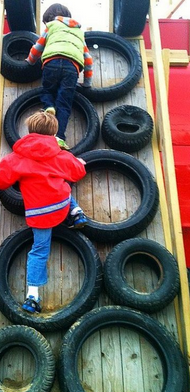 Potrebuješ:- staro gumo- barve - vrv ali verigo- domišljijo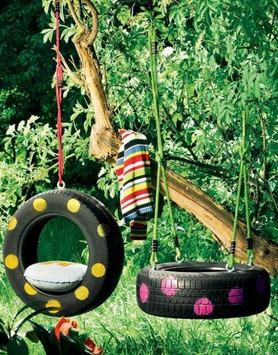 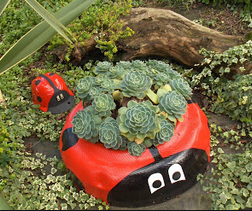 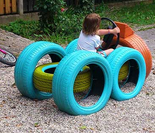 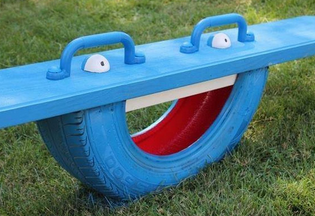 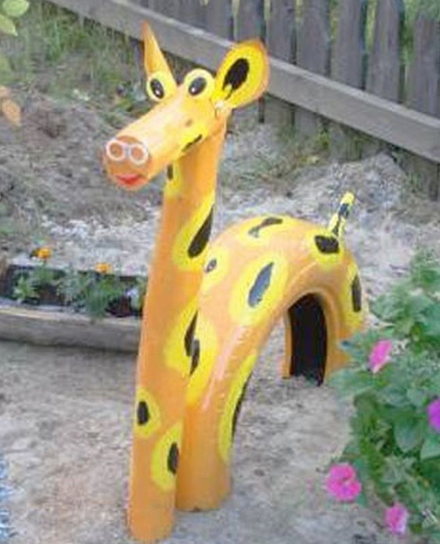 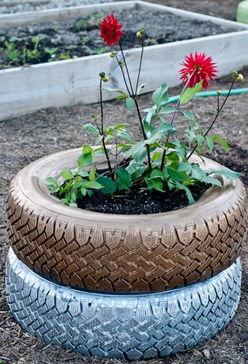 